KUNNSKAPSLØFTET 2020 – 
DISSEKSJON AV BRUSK- ELLER BEINFISKNaturfag for ungdomstrinnet
«… Læreren skal legge til rette for elevmedvirkning og stimulere til lærelyst gjennom å legge til rette for varierte, praktiske og utforskende arbeidsmåter. …»
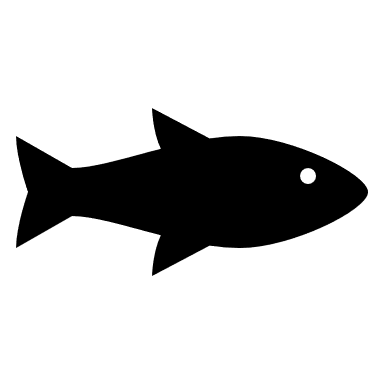 Underveisvurdering etter 10. trinn
Kunnskapsløftet 2020Kompetansemål etter 10. trinngi eksempler på og drøfte aktuelle dilemmaer knyttet til utnyttelse av naturressurser og tap av biologisk mangfoldsammenligne … ulike organismer og beskrive sammenhenger mellom oppbygning og funksjonKUNNSKAPSLØFTET 2006 – 
DISSEKSJON AV BRUSK- ELLER BEINFISKBiologiKompetansemål i biologi 1gjennomføre eit større feltarbeid og nytte biologiske metodar til å samle inn, kartleggje og utforske ulike typar organismar og leggje fram resultata frå undersøkinganeobservere og namngje nokre vanlege artar frå ulike biotopar og samanlikne dei med omsyn til fellestrekk og variasjon ved å bruke kunnskapar frå systematikkforklare kva omgrepet biologisk mangfald omfattar, og drøfte spørsmål kring ansvaret for å ta vare på biologisk mangfald lokalt og globaltKompetansemål i biologi 2drøfte miljøutfordringar lokalt og globalt med utgangspunkt i biologisk kunnskapsamle, bestemme og klassifisere ulike organismar og knyte opplysningar om levevis og tilpassingar til eit utval av organismane